ГБОУ Гимназия№1505Полезные завтраки в школуРаботу выполнили:Подколзина Ю. 7 ЕЗаруднева Е. 7 ЕДудина Д. 7 ЕМелконян С. 7 Е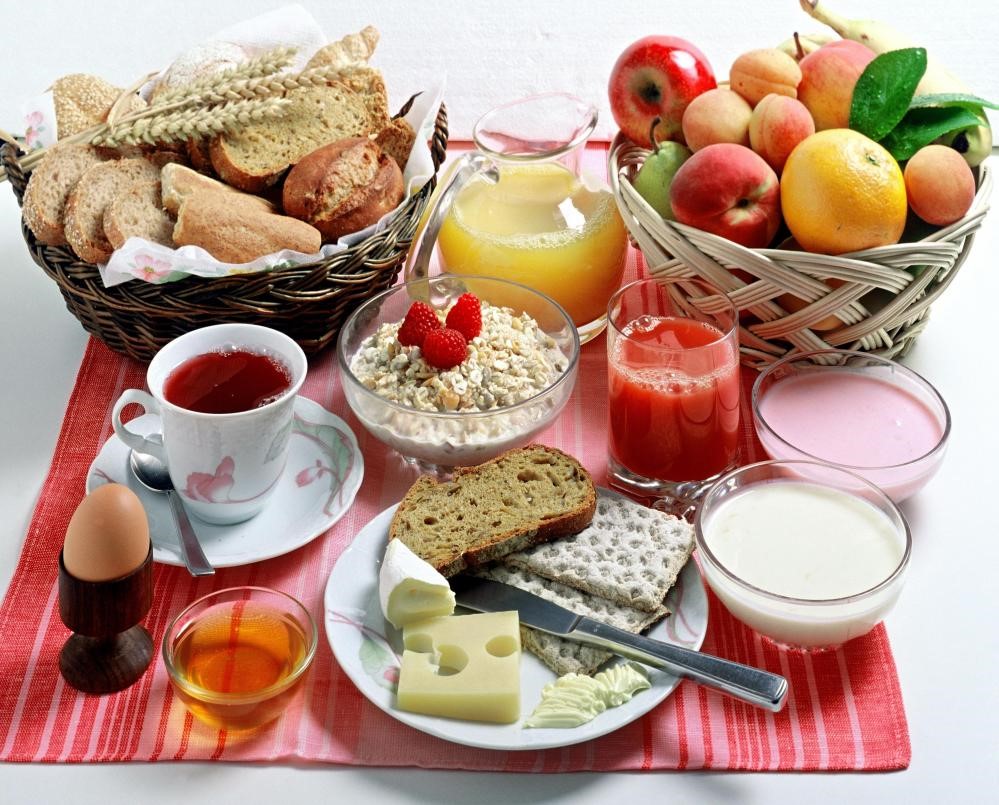 Москва 2017Понедельник (Заруднева Ева)Блюда:Фруктовый салатДетям во время обучения в школе требуется много энергии. Мы хотели бы предложить вам рецепт фруктового витаминного салата. Недорогой и полезный, сытный и его легко приготовить.Ингредиенты:Бананы 3 штХурма 1штКиви 1 штГруша 1 штЗелёный виноград 300 грЙогурт питьевой (мы брали со вкусом яблока и злаков) 250 млСпособ приготовления: (салат в среднем готовится 5-7 минут)
Очистить киви, бананы и хурму. Грушу разрезать пополам и удалить сердцевину. Порезать все ломтиками. Добавить виноградины. Йогурт для фруктового салата можно выбрать по вкусу. Заправить салат йогуртом. Витаминный салат с йогуртом готов. Приятного аппетита!В среднем получается 700-750 грамм салата. Его хватает на 5 порций (1 порция стоит 50 рублей). Салат можно хранить в холодильнике в течение 2 дней.Рулет из лавашаРулет из лаваша – самый оптимальный вариант для школьников. Быстро готовится, вкусный, а самое главное – заменит вашему ребёнку вредный фаст фуд.Ингредиенты:Лаваш тонкийПомидоры 1 штЗелёный салат (несколько листочков)Сыр 100 грСпособ приготовления: (готовка занимает примерно 5 минут)
Для начала промоем листья салата и помидор. Нарежем помидор и сыр ломтиками. На лаваш кладём листья салата, затем помидоры с сыром. Соль можно добавить по вкусу. Сворачиваем лаваш в рулет и всё готово. Приятного аппетита!Рулета хватает на 2-3 порции. Оставшийся рулет можно положить в холодильник и оставить на завтра. Одна порция стоит 78 рублей.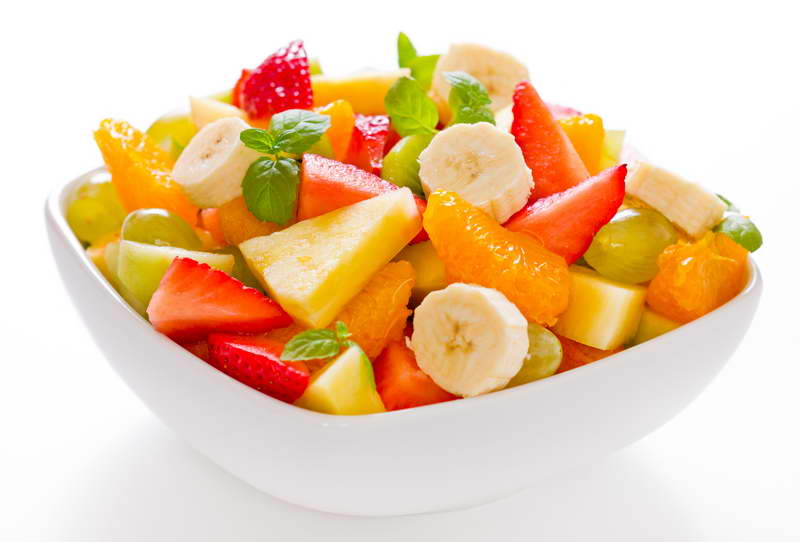 Ккал 325Белки 21,4Жиры 53Углеводы 24,3Вторник (Подколзина Юлия)Блюда:Омлет 49 рубИнгредиенты Яйца 2 шт.Сыр 100 грЗелень (несколько веточек)Осторожно! Пользоваться плитой можно только с разрешением родителей или с их помощью.Способ приготовления: (готовка занимает 10 минут)
Нужно аккуратно разбить 2яйца в чашку и взболтать. Затем нужно включить плиту и поставить на нее сковородку. Выльете содержимое чашки на сковородку. Затем вы можете добавить в омлет сыр и зелень (мы добавляли петрушку). Подождите 5 минут до того, как будет все готово. Приятного аппетита!Творог с фруктами 105 руб.Ингредиенты:Творог рассыпчатый 100г Бананы 1 шт.Яблоки 1 шт.Апельсины 1 шт.Сметана чайная ложкаСпособ приготовления: (время готовки занимает 2 минуты)
Насыпьте творог в тарелку и положите 1 чайную ложку сметаны. Хорошо перемешайте. Затем порежьте фрукты и добавьте их в творог. Готово!Вода с лимоном 15 руб.Ингредиенты: ВодаЛимон 1 штСпособ приготовления:
Делать это проще простого. Вы должны налить воду в любую емкость и добавить в нее нарезанный лимон. Фрукт сделает воду чуть кислее, вкуснее и полезнее. Это не займет ни времени, ни сил. 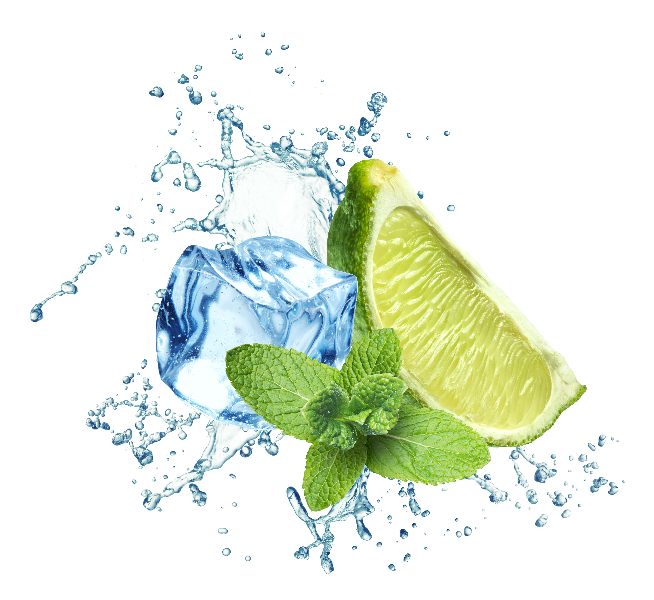 Ккал 502Белки 41,7Жиры 40,2Углеводы 10,1Среда (Дудина Дарья)Блюда:Бутерброд с котлетой из индейки (60 руб.)Ингредиенты:Цельнозерновой бездрожевой хлеб 2 кускаПомидор 2 ломтикаСалат листовой 2 листкаКотлета из индейки 1 штДля котлет:Индейка филе 500 гЛук ¼ головки Яйцо куриное 1штСпособ приготовления: (готовка примерно займёт 25 минут)
Приготовление котлет: пропустите индейку и лук через мясорубку. Добавьте яйцо и посолите по вкусу. После получения однородной массы промокните руки в воде и сформируйте котлеты. Возьмите сотейник, наполните его водой примерно на 2 см, доведите воду до кипения. Опустите котлеты на 15 мин. Котлеты готовы!Приготовление бутерброда: на кусок хлеба положить нарезанную вдоль котлету. Сверху положить дольки помидора и посыпать мелко порубленными листьями салата. Бутерброд готов!Батончик из сухофруктов (20 руб)Ингредиенты на 12 порций:Финики 2столовые ложкиКурага шоколадная 1столовая ложкаИзюм 0,5 столовой ложкиИнжир 0,5 столовой ложкиСемечки подсолнечные сырые 0,5 столовой ложкиОвсяные хлопья 0,5 столовой ложкиСемя льна молотое 4 столовые ложка (не обязательно)Способ приготовления: (готовка займёт 1 час)
Сначала размельчите в блендере овсяные хлопья и семечки. Семя льна размелите на кофемолке. Затем размельчите в блендере чистые сухофрукты. Постепенно добавьте остальные ингредиенты. Когда добьетесь однородной массы, размажьте её на антипригарной бумаге толщиной 0,5 см. и разделите лопаткой на квадраты 3х3 см. Поставьте в духовку , разогретую до 100⁰ на 50 мин. Батончики должны подсохнуть и легко сниматься с бумаги. Батончики готовы! Храните их в холодильнике до 14дней.Смузи (от 28-37 руб.)Ингредиенты:Банан ½ штКлубника ½ столовой ложки (размороженная)Апельсин ½ штМолоко ½ столовой ложкиСпособ приготовления: (готовка займёт примерно 10-15 минут)
Банан предварительно очистите, апельсин освободите от кожуры и косточек. Взбейте 2 любых фрукта и молоко в блендере в представленных количествах. Перелейте в бутылку, заморозьте до использования. Удобно приготовить сразу несколько порций.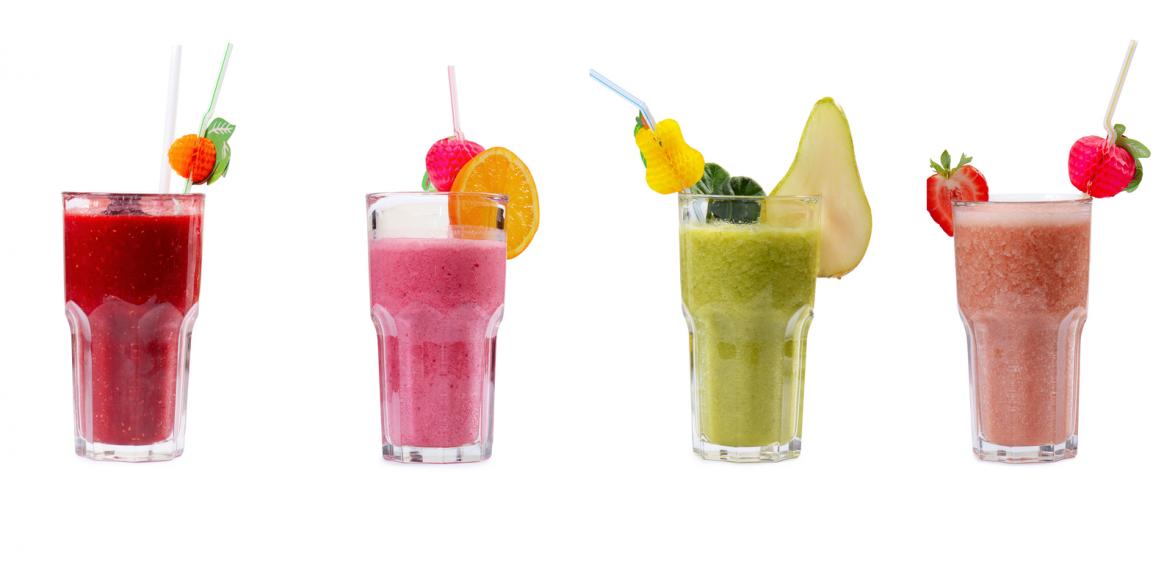 Ккал 471Белки 19,1Жиры 17,6Углеводы 59Четверг (Мелконян Софья)Блюда:Салат из моркови и яблока (45 руб)Ингредиенты:Яблоко 2-3 шт.Морковь 1шт.Способ приготовления:
Сначала промываем морковь и яблоки. Снимем кожуру яблок и начистим в тарелочку. Проделать такую же процедуру с морковью. Смешаем всё в одной тарелочке. Салат готов. Приятного аппетита!Ккал 264,6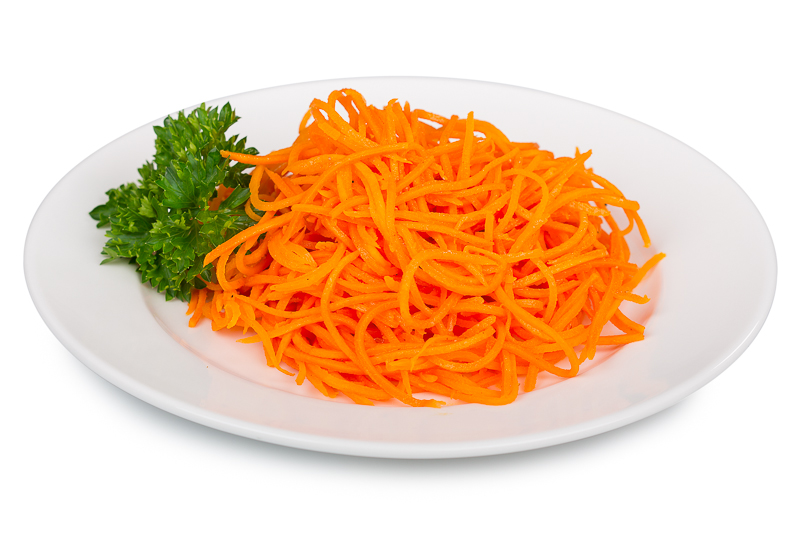 Белки 2,4Жиры 22,6Углеводы 14,1Пятница (Мелконян Софья)Блюда:Запеченные яблоки в духовке (40 руб)Ингредиенты:2-3 яблокаМёд 2 чайные ложкиСпособ приготовления: (готовка займёт 30-40 минут)
Вырезать середину яблока, при этом, не проткнув его насквозь. Поставить в духовку на 30 мин при температуре 220°. Вынимаем и кладём чайную ложку мёда в середину. Наши яблоки готовы. Приятного аппетита!Сырники с бананом (100 руб )Ингредиенты:Мука 2-3 столовые ложкиСметаны 1 столовая ложкаСливочного масла 1 чайная ложкаБанан 1 штТворог 100 грСпособ приготовления: (готовка займёт 30 минут)
Добавить в творог яйцо, сметану соль, сахар, порезать банан и все хорошо перемешать в миске. Слепить овальные сырники, обвалять их в муке и поставить их в духовку на 20-25 минут при температуре 160 градусов. Вытащить сырники из духовки, подождать, пока они остынуть. Сырники готовы, приятного аппетита!Ккал 257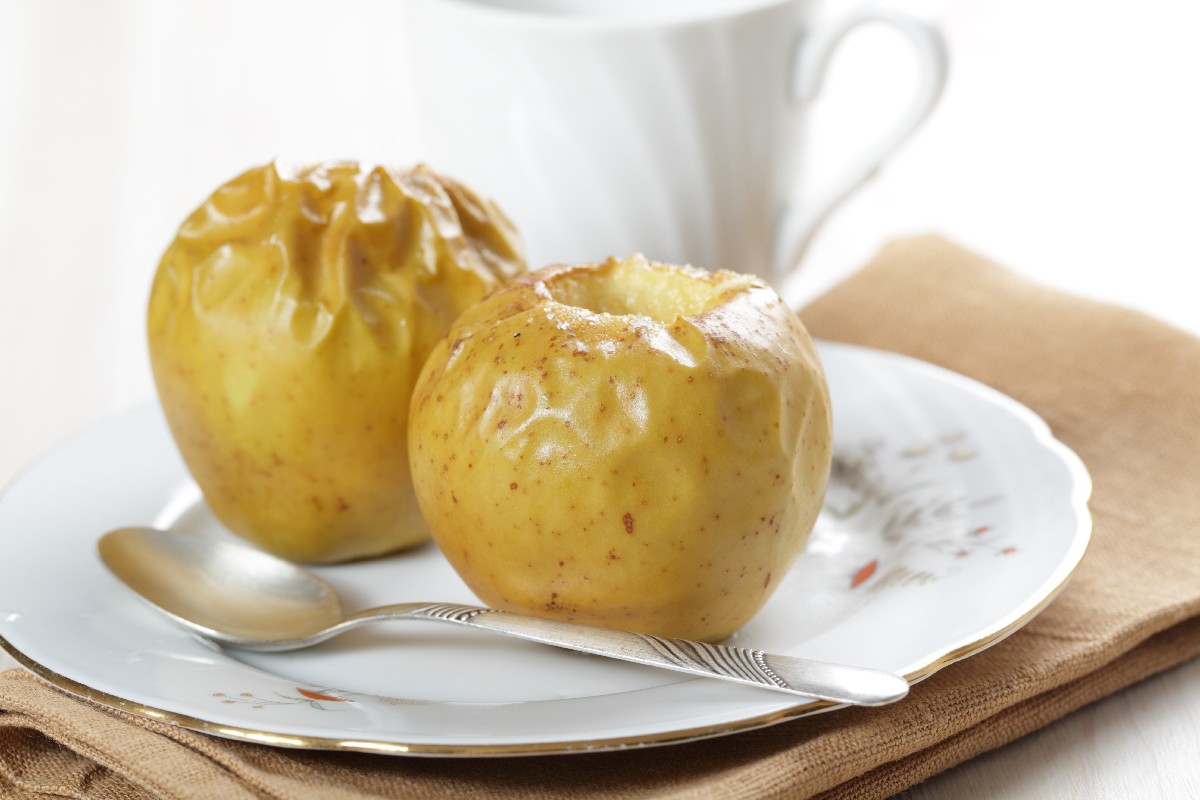 Белки 3,5Жиры 13,1Углеводы 37,9